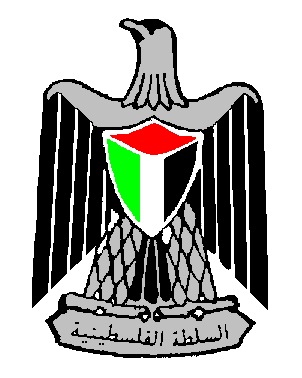 السؤال الأول/  اختاري الإجابة الصحيحة من بين الفقرات التالية:						في الموجة المثلثية اذا كان زمن الهبوط يساوي mSec 30 فإن الزمن الدوري لهذه الإشارة هو:أ- mSec 15		ب- mSec 30			ج- mSec 60			د- mSec 30/1عند رسم موجة جيبية بطريقة الدائرة وكان الزمن الدوري للموجة mSec 16 بمقياس رسم 2 ميلي ثانية /سم فان الزاوية 270 في الدائرة تمثل:أ- 4 mSec		ب- 16 mSec			ج- 8 mSec			د- 12 mSecاذا علمت أن التردد لموجة مربعة 25 هيرتز واتساعها من القمة الى القمة 5 فولت وبمقياس رسم 1 فولت/سم، 5مللي ثانية /سم فإن الزمن الدوري لهذه الموجة هو:أ- 40 مللي ثانية 		ب- 20مللي ثانية 			ج- 5مللي ثانية			د- 25 مللي ثانيةنوع من أنواع الثنائي ويستخدم في تنظيم وتثبيت الجهدأ- ثنائي نفقي		ب- ثنائي سعوي			ج- ثنائي زينر			د- ثنائي عاديمن أنواع دارات التغذية المستمرة ويعمل على تخفيض أو رفع الجهد المتغير الى القيمة المطلوبةأ- المحول		ب- التقويم			ج- منظم الجهد 			د- القنطرةالسؤال الثاني/ ارسمي بمقياس رسم مناسب رموز العناصر الالكترونية التالية: 		         راسم إشارة						4- خلية جهد ضوئية النطاط JK  						5- ترانزستور تأثير المجال أكسيد المعدن "قناة سالبة"الرمز الأمريكي للبوابة XNOR	 مع جدول الصواب والخطأ		6- مقاومة محكومة بالجهدالسؤال الثالث / اجيبي عما يلي: 									أ- الشكل التالي يبين مخطط لموجة كهربائية معينة ادرسيها بعناية ثم اجيبي عن الأسئلة التالية: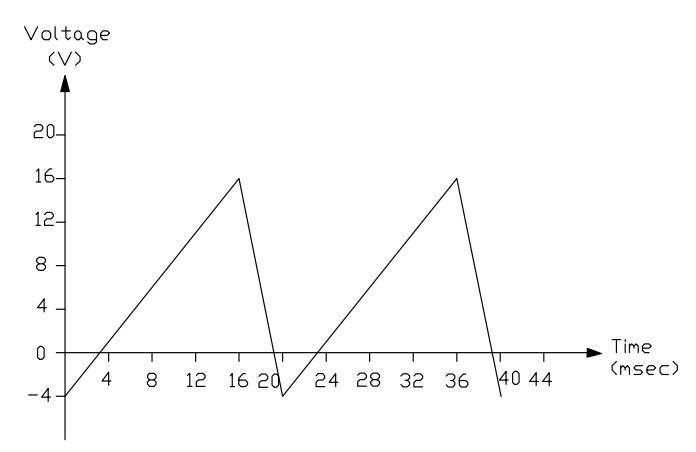 1- ما اسم الموجة؟..................................................2- اتساع الموجة:....................................................3- الزمن الدوري للموجة:...........................................4- القيمة العظمى  للإشارة:.........................................5- القيمة الدنيا للإشارة:.............................................6- تردد الإشارة:.....................................................7- زمن الصعود....................................................8- زمن الهبوط.....................................................ب- اجيبي عن الأسئلة التالية:عرفي المكثفات وما هي أنواعه والوحدة التي يقاس بها؟........................................................................................................................................................................................................................................................................................................................................................................................................................................................................................................................................................................................................................................................................2-عرفي الترانزستور وعددي استخداماته ........................................................................................................................................................................................................................................................................................................................................................................................................................................................................................................................................................................................................................................................................ب- ارسمي موجة جيبية زمنها الدوري يساوي 60 مللي ثانية واتساعها من القمة الى القمة 18 فولت بمقياس رسم 5 مللي ثانية /سم و 3 فولت /سم وذلك حسب الزرايا 30 ، 60 ، 90،..)  ملحوظة: يُجيب الطالب عن جميع الأسئلة                                                                                 